Dyffryn Clwyd Mission Area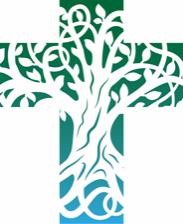 Sunday 11th September 2022Thirteenth Sunday after TrinityContacts: Mission Area Office: 01824 707 820 l Tad Huw 01824 705 286 | Rev Richard 01824 703 867|Rev Stuart 01824 702 068 | Rev John 07771 232 121 | Rev Natasha 07984 604 878If you would like us to continue to pray for someone, or add a new name to the prayer list – please e-mail the newsletter editor by Wednesday lunchtime each week on chamberlain786@btinternet.com   --------------------------------------------------------------------------------------------------------------------------------------------------------Services and Readings for next Sunday 18th September 2022 – Fourteenth Sunday after TrinityJeremiah 8.18 – 9.1	Psalm 79. 1-9	1 Timothy 2. 1-7	Luke 16. 1-13Daily Services Monday to FridayRegular Weekly EventsA reading from Jeremiah (4.11-12, 22-28)At that time it will be said to this people and to Jerusalem: A hot wind comes from me out of the bare heights in the desert towards my poor people, not to winnow or cleanse — a wind too strong for that. Now it is I who speak in judgement against them.‘For my people are foolish, they do not know me; they are stupid children, they have no understanding. They are skilled in doing evil, but do not know how to do good.’I looked on the earth, and lo, it was waste and void; and to the heavens, and they had no light. I looked on the mountains, and lo, they were quaking, and all the hills moved to and fro. I looked, and lo, there was no one at all, and all the birds of the air had fled. I looked, and lo, the fruitful land was a desert, and all its cities were laid in ruins before the Lord, before his fierce anger.For thus says the Lord: The whole land shall be a desolation; yet I will not make a full end. Because of this the earth shall mourn, and the heavens above grow black; for I have spoken, I have purposed; I have not relented nor will I turn back.This is the word of the Lord.Thanks be to God.Psalm 141	Fools say in their hearts, "There is no God." They are corrupt, they do abominable deeds; there is no one who does good.2	The Lord looks down from heaven on humankind to see if there are any who are wise, who seek after God.3	They have all gone astray, they are all alike perverse; there is no one who does good, no, not one.4	Have they no knowledge, all the evildoers who eat up my people as they eat bread, and do not call upon the Lord?5	There they shall be in great terror, for God is with the company of the righteous.6	You would confound the plans of the poor, but the Lord is their refuge.7	O that deliverance for Israel would come from Zion! When the Lord restores the fortunes of his people, Jacob will rejoice; Israel will be glad. A reading from 1 Timothy (1.12-17)I am grateful to Christ Jesus our Lord, who has strengthened me, because he judged me faithful and appointed me to his service, even though I was formerly a blasphemer, a persecutor, and a man of violence. But I received mercy because I had acted ignorantly in unbelief, and the grace of our Lord overflowed for me with the faith and love that are in Christ Jesus.The saying is sure and worthy of full acceptance, that Christ Jesus came into the world to save sinners — of whom I am the foremost. But for that very reason I received mercy, so that in me, as the foremost, Jesus Christ might display the utmost patience, making me an example to those who would come to believe in him for eternal life.To the King of the ages, immortal, invisible, the only God, be honour and glory for ever and ever. Amen.This is the word of the Lord.Thanks be to God.Listen to the Gospel of Christ according to St Luke (15.1-10)Glory to you, O Lord.Now all the tax-collectors and sinners were coming near to listen to him. And the Pharisees and the scribes were grumbling and saying, ‘This fellow welcomes sinners and eats with them.’So he told them this parable: ‘Which one of you, having a hundred sheep and losing one of them, does not leave the ninety-nine in the wilderness and go after the one that is lost until he finds it? When he has found it, he lays it on his shoulders and rejoices. And when he comes home, he calls together his friends and neighbours, saying to them, “Rejoice with me, for I have found my sheep that was lost.” Just so, I tell you, there will be more joy in heaven over one sinner who repents than over ninety-nine righteous people who need no repentance.‘Or what woman having ten silver coins, if she loses one of them, does not light a lamp, sweep the house, and search carefully until she finds it? When she has found it, she calls together her friends and neighbours, saying, “Rejoice with me, for I have found the coin that I had lost.” Just so, I tell you, there is joy in the presence of the angels of God over one sinner who repents.’This is the Gospel of the Lord.Praise to you, O Christ.Post Communion PrayerCreator God, you feed your children with the true manna, the living bread from heaven:  let this holy food sustain us through our earthly pilgrimage until we come to that place where hunger and thirst are no more; through Jesus Christ our Lord.Amen.ColectHollalluog Dduw, a elwaist dy Eglwys i dystiolaethu dy fod ti yng Nghrist yn cymodi’r byd â thi dy hun, cynorthwya ni i gyhoeddi newyddion da dy gariad, fel y denir pawb sy’n ei glywed atat ti;  trwyddo ef a ddyrchafwyd ar y groes, ac sy’n teyrnasu gyda thi a’r Ysbryd Glân, yn un Duw, yn awr a hyd byth.Amen.Darlleniad o Jeremeia   (4.11-12, 22-28)Yn yr amser hwnnw fe ddywedir wrth y bobl hyn ac wrth Jerwsalem, "Bydd craswynt o'r moelydd uchel yn y diffeithwch yn troi i gyfeiriad merch fy mhobl, nid i nithio nac i buro. Daw gwynt cryf ataf fi; yn awr myfi, ie myfi, a draethaf farn yn eu herbyn hwy."Y mae fy mhobl yn ynfyd, nid ydynt yn fy adnabod i; plant angall ydynt, nid rhai deallus mohonynt. Y maent yn fedrus i wneud drygioni, ond ni wyddant sut i wneud daioni.Edrychais tua'r ddaear — afluniaidd a gwag ydoedd; tua'r nefoedd — ond nid oedd yno oleuni. Edrychais tua'r mynyddoedd, ac wele hwy'n crynu, a'r holl fryniau yn gwegian. Edrychais, ac wele, nid oedd neb oll; ac yr oedd holl adar y nefoedd wedi cilio. Edrychais, ac wele'r dolydd yn ddiffeithwch, a'r holl ddinasoedd yn ddinistr, o achos yr Arglwydd, o achos angerdd ei lid.Oherwydd fel hyn y dywed yr Arglwydd: "Bydd yr holl wlad yn anrhaith, ond ni wnaf ddiwedd arni. Am hyn fe alara'r ddaear, ac fe dywylla'r nefoedd fry, oherwydd imi fynegi fy mwriad; ac ni fydd yn edifar gennyf, ac ni throf yn ôl oddi wrtho."Dyma air yr Arglwydd.Diolch a fo i Dduw.Salm 141	Dywed yr ynfyd yn ei galon, "Nid oes Duw." Gwnânt weithredoedd llygredig a ffiaidd; nid oes un a wna ddaioni.2	Edrychodd yr Arglwydd o'r nefoedd ar ddynolryw, i weld a oes rhywun yn gwneud yn ddoeth ac yn ceisio Duw.3	Ond y mae pawb ar gyfeiliorn, ac mor llygredig â'i gilydd; nid oes un a wna ddaioni, nac oes, dim un.4	Oni ddarostyngir y gwneuthurwyr drygioni sy'n llyncu fy mhobl fel llyncu bwyd, ac sydd heb alw ar yr Arglwydd?5	Yno y byddant mewn dychryn mawr, am fod Duw yng nghanol y rhai cyfiawn.6	Er i chwi watwar cyngor yr anghenus, yr Arglwydd yw ei noddfa.7	O na ddôi gwaredigaeth i Israel o Seion! Pan adfer yr Arglwydd lwyddiant i'w bobl, fe lawenha Jacob, fe orfoledda Israel.Darlleniad o 1 Timotheus (1.12-17)Yr wyf yn diolch i Grist Iesu ein Harglwydd, yr hwn a'm nerthodd, am iddo fy nghyfrif yn un y gallai ymddiried ynof a'm penodi i'w wasanaeth; myfi, yr un oedd gynt yn ei gablu, yn ei erlid, ac yn ei sarhau. Ar waethaf hynny, cefais drugaredd am mai mewn anwybodaeth ac anghrediniaeth y gwneuthum y cwbl. Gorlifodd gras ein Harglwydd arnaf, ynghyd â'r ffydd a'r cariad sy'n eiddo i ni yng Nghrist Iesu.A dyma air i'w gredu, sy'n teilyngu derbyniad llwyr: "Daeth Crist Iesu i'r byd i achub pechaduriaid." A minnau yw'r blaenaf ohonynt. Ond cefais drugaredd, a hynny fel y gallai Crist Iesu ddangos ei faith amynedd yn fy achos i, y blaenaf, a'm gwneud felly yn batrwm i'r rhai fyddai'n dod i gredu ynddo a chael bywyd tragwyddol.Ac i Frenin tragwyddoldeb, yr anfarwol a'r anweledig a'r unig Dduw, y byddo'r anrhydedd a'r gogoniant byth bythoedd! Amen.Dyma air yr Arglwydd.Diolch a fo i Dduw.Gwrandewch Efengyl Crist yn ôl Sant Luc(15.1-10)Gogoniant i ti, O Arglwydd.Yr oedd yr holl gasglwyr trethi a'r pechaduriaid yn nesáu ato i wrando arno. Ond yr oedd y Phariseaid a'r ysgrifenyddion yn grwgnach ymhlith ei gilydd, gan ddweud, "Y mae hwn yn croesawu pechaduriaid ac yn cydfwyta gyda hwy."A dywedodd ef y ddameg hon wrthynt: "Bwriwch fod gan un ohonoch chwi gant o ddefaid, a digwydd iddo golli un ohonynt; onid yw'n gadael y naw deg a naw yn yr anialdir ac yn mynd ar ôl y ddafad golledig nes dod o hyd iddi? Wedi dod o hyd iddi y mae'n ei gosod ar ei ysgwyddau yn llawen, yn mynd adref, ac yn gwahodd ei gyfeillion a'i gymdogion ynghyd, gan ddweud wrthynt, 'Llawenhewch gyda mi, oherwydd yr wyf wedi cael hyd i'm dafad golledig.' Rwy'n dweud wrthych, yr un modd bydd mwy o lawenydd yn y nef am un pechadur sy'n edifarhau nag am naw deg a naw o rai cyfiawn nad oes arnynt angen edifeirwch."Neu bwriwch fod gan wraig ddeg darn arian, a digwydd iddi golli un darn; onid yw hi'n cynnau cannwyll ac yn ysgubo'r tŷ ac yn chwilio'n ddyfal nes dod o hyd iddo? Ac wedi dod o hyd iddo, y mae'n gwahodd ei chyfeillesau a'i chymdogion ynghyd, gan ddweud, 'Llawenhewch gyda mi, oherwydd yr wyf wedi cael hyd i'r darn arian a gollais.' Yr un modd, rwy'n dweud wrthych, y mae llawenydd ymhlith angylion Duw am un pechadur sy'n edifarhau."Dyma Efengyl yr Arglwydd.Moliant i ti, O Grist.Gweddi ar ol y CymunDduw’r creawdwr, rwyt yn porthi dy bobl â’r gwir fanna, bara’r bywyd o’r nefoedd:  bydded i’r bwyd sanctaidd hwn ein cynnal trwy ein pererindod ddaearol nes dod i’r fan honno lle nad oes na newyn na syched mwyach;  trwy Iesu Grist ein Harglwydd.Amen.Prayer ListFor the departed: Carys Farrugia, Ann Hughes, John Lloyd Williams, Frank RileyCollect:Almighty God, you called your Church to bear witness that you were in Christ reconciling the world to yourself:  help us to proclaim the good news of your love, that all who hear it may be drawn to you; through him who was lifted up on the cross, and reigns with you and the Holy Spirit, one God, now and for ever.  Amen.9.00amLlanrhydd Bilingual 1984 Holy Eucharist | Llanarmon Holy Eucharist9.30amCyffylliog Holy Eucharist10.30amSt Peter’s Ruthin The Bridge | Llangynhafal Holy EucharistLlanbedr DC Choral Eucharist11.00amLlanfair  DC Holy Eucharist4.00pmLlanfwrog Holy Eucharist | Llanynys Taizé and Benediction6.00pmLlanychan EvensongMon, Wed, Fri9 .00amSt Peter’s Ruthin Morning Prayer Tuesday10.00am6.00pmSt Peter’s Ruthin Morning Prayer Llanbedr Eucharist Wednesday9.30amLlanbedr Eucharist Thursday9.30amLlanbedr Eucharist Friday 9.30amLlanbedr Welsh Language Eucharist Mon & Wed10am to 11.15amLlanfair church Parents/Carers and Toddlers Group Toys available with coffee, tea, and time for a chat. Tues3.30pm 7.00pmSong School  - Llanbedr DC church Dyffryn Clwyd Singers – Llanbedr DC churchEvents coming-up this weekend Events coming-up this weekend Events coming-up this weekend Sun 11th 10am - 4pmSt Peter’s church Ruthin   Not Drop-in on Friday 9th September – as the Ruthin Quilters will be displaying their crafts. Sun 11th 10am – 4pmOpen Doors event: With historical registers available to view, you can visit St Peter's Ruthin refurbished bell ringing room. Refreshments and access to registers in St Cynfarch and St Mary’s Llanfair DC; St Saeran’s Llanynys; St Meugan's Llanrhydd, St Mwrog & St Mary Llanfwrog; St Hychan Llanychan.Sat 17th 10.30am –12.30pmCoffee morning to support Llanbedr church.Llanbedr Drive LL15 1UR Hazel and Brian are hosting a coffee morning, raffle tombola etc. 